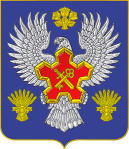 От 24.04.2020   №462На исх. от 23.04.2020 №И-10/4327Уважаемые руководители!Во исполнение письма комитета образования, науки и молодежной политики Волгоградской области отдел по образованию администрации Городищенского муниципального района рекомендует организовать и провести  с 24 апреля по 09 мая 2020 г. в ОУ  Городищенского муниципального района региональную акцию "Альбом Победы" (далее - Акция), приуроченную к празднованию 75-й годовщины Победы в Великой Отечественной войне. Дети, учителя и родители в условиях самоизоляции должны объединить усилия, чтобы еще раз выразить благодарность старшему поколению, вспомнить историю жизни и подвига дедов и прадедов. Акция проводится по инициативе Волонтеров Победы и Совета молодых педагогов Волгоградской области.  Этапы акции:23 апреля -                   Старт Акции24 -30 апреля              "Судьба Солдата" Дистанционные уроки, посвященные   участникам  Великой  Отечественной войны;27 апреля – 06 мая	"Агашинские строфы" Онлайн-эстафета - чтение стихотворения Маргариты Агашиной "Мальчишкам Волгограда" ("Горит на земле Волгограда .")27 апреля-– 06 мая	"Письмо Победителю" Конкурс Сочинений в формате письма участнику Великой Отечественной войны27 апреля-– 06 мая     "Правнуки  героев" Конкурс открыток для участников Великой Отечественной войны27 апреля -01 мая        Марафон "Техника, с которой мы победили"27 апреля – 06 мая 	  "Подарок ветерану" Создание подарка для участника Великой Отечественной войны своими руками27 апреля – 06 мая      "Простое слово "Спасибо" Стихотворения среди всех школьников Волгоградской области об участниках Великой Отечественной войны09 мая                           Подведение итогов акции.Общеобразовательным учреждениям Городищенского муниципального района необходимо пройти все этапы акции и разместить материалы на сайте учреждения под логотипом акции (прилагается).В завершение данной Акции, каждое ОУ сформирует альбом (фото, рисунки, стихи, письма), который необходимо 9 мая вручить ветеранам (малолетним узникам концлагерей, вдовам ветеранов, детям Сталинграда и. т.д.), проживающим на территории вашего поселения. Шести  участникам  Великой Отечественной войны, в соответствии с приложением,  Альбомы Победы (которые будут посвящены конкретно им)  будут вручать волонтеры Победы.Начальник   отдела по образованию                                                              С.А. Рассадникова Исп.: Доношенко Е.Н.,методист ИМО,МКУ «Центр»т:8(84468) 3-30-65Приложение к письму отдела по образованиюот 24.04.2020 №462Список ветеранов-участников  Великой Отечественной войны, закрепленных за общеобразовательными учреждениями Городищенского муниципального районаАвдеев В.П.  -  МБОУ «Орловская СШ им. Г.А. Рубанова»Барышникова А.И. - МБОУ «Городищенская СШ № 1»Слынько А.И.  - МБОУ «Самофаловская СШ»Чернов А.В. - МБОУ «Котлубанская СШ»Чернышов А.В. - МБОУ «Городищенская средняя школа с углубленным изучением отдельных предметов № 3»Яблочкин А.И. - МБОУ «Городищенская СШ № 2»АДМИНИСТРАЦИЯ    ГОРОДИЩЕНСКОГО  МУНИЦИПАЛЬНОГО РАЙОНАВОЛГОГРАДСКОЙ  ОБЛАСТИОТДЕЛ ПО ОБРАЗОВАНИЮ40-летия Сталинградской битвы, площадь, дом 1,  р.п. Городище, Волгоградская область, 403003 тел. (8-844-68) 3-30-61,  тел\ факс: 3-30-61  E-mail: edu_gorod@volganet.ruРуководителям ОУЗаместителю председателя комитетаобразования, науки и молодежной политикиВолгоградской областиЕ.Г. Логойдо